Dvere v povrchovej úprave: Agát fólia (kašír)AGÁTOblá hranaVýplň papierová voštinaJednokrídlové dvereRozteč zámku 72mm BB (obyčajný zámok)Dostupné varianty: Plné a presklené dvere (Verto) s oblou hranou Protipožiarne dvere s ostrou hranou Jednokrídlové dvere 60-90cmMOC ceny:Dvere plné 60-90cm					= 35,-€ s DPH/ksDvere Verto (pieskované sklo) 60-90cm			= 75,-€ s DPH/ksZárubne 60-90cm, na hrúbku steny 10cm a 15cm	= 60,-€ s DPH/ksProtipožiarne dvere (Lume Extra) EW30, 60-90cm	= 125,-€ s DPH/ksTermín dodania uvedeného sortimentu: 2.-3. týždne od záväznej objednávky.Možnosť osobného odberu do 1. týždňa od záväznej objednávky.V prípade požiadavky na iný rozmer platí štandardný termín dodania 5. – 6. týždňov.Možnosť objednania vzorky!Uvedené ceny sú akčné s platnosťou do 31.8.2017.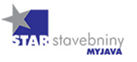 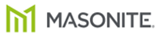 